Tammy Kothe-RamseyLicensed Professional CounselorEmail:  tammy.kothe@gmail.comAddress: 12336 Claiborne, San Antonio, TX 78252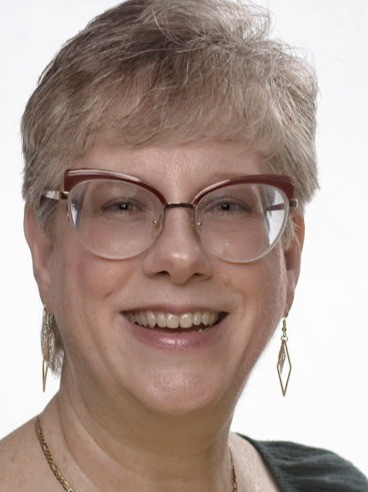 Phone: 830-444-5064Date of birth: Jan 22, 1967Nationality: AmericanLink: https:/ www.linkedin.com/in/tammy-kothe-ramsey-m-a-lpc-49ab9325/OBJECTIVE	Experience Licensed Professional Counselor with a passion to assist individuals and families to heal from generational hurts.EXPERIENCEHondo, TXJan 2022 - PresentHondo, TXDec 2017 - Nov 2021Castle Hills, TXJan 2014 - Sep 2019San Antonio, TXJun 2014 - Oct 2017Licensed Professional CounselorTKR Counseling Services PLLCAssess needs and develop recovery plans for children ages 3-12, adolescents, and adults. Facilitate individual and family sessions with trauma-informed, strength-based interventions utilizing Play Therapy, Solution Focused, and Cognitive Behavioral Therapy techniques.FAYS Family CounselorK'STAR Youth and Family ServicesAssess needs and develop recovery plans for individuals and families with children ages 0 to 17 residing in Medina County, TX. Determine appropriate crisis intervention, if necessary, facilitate intervention approach, and counsel family through the process.Facilitate individual and family sessions to address identified concerns. Conduct outreach measures to create awareness of services available to community.Grief Share Group FacilitatorMission City ChurchFacilitated weekly grief support group meetings for the church community. Presented video seminars and facilitated discussion sessions based on a 13-week faith-based curriculum.Selected Contributions:Assisted group member in achieving peer co-facilitator status as a result of mentoring and completing group counseling sessions.Clinical Practitioner IIThe Center for Health Care ServicesProvided direct and clinical care to children ages 5 to 17 in the Crisis Respite Residential Center. Assessed needs, created safety plans, and developed recovery plans for those admitted to the Crisis Respite Residential Center and those seeking services through the Crisis Clinic, Open Access Clinic, and through the Crisis Mobile Outreach Team.Determined appropriate crisis intervention services, facilitated intervention approach, and counseled family through the process. Evaluated ability to fund hospitalization for patients without insurance. Managed cases, oversaw medication, and documented progress of each patient in the Anasazi EMR system. Facilitated individual and group skills training.Selected Contributions:Gained further protection and supported legal action through reporting sexual abuse to Child Protective Services for a client of the Crisis Mobile Outreach Team.Secured a $250 grant through the internal giving campaign by writing and submitting a proposal for assistance.EDUCATIONSan Antonio, TX2013 - 2015San Marcos, TX2011 - 2013San Antonio, TX2008 - 2011M.A. in CounselingWayland Baptist UniversityTwo-year program focused to equip passage of state board exam for counselors with curricula on theories, practices, and techniques. Included practicum and intern assignment locations to implement classroom learning.B.A. in PsychologyTexas State UniversityUndergraduate program with focus on Psychology and Forensic Psychology.A.A. in PsychologySan Antonio CollegeRequired core curricula with a focus on Psychology and Criminology.SKILLS	Play TherapySandtray TherapyCognitive Behavioral TherapyTrauma Informed CareTrust Based Relationship InterventionBrief Solution Focused TherapyGottman Method for Couples